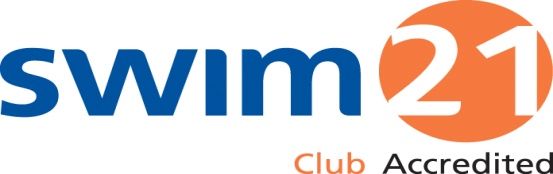 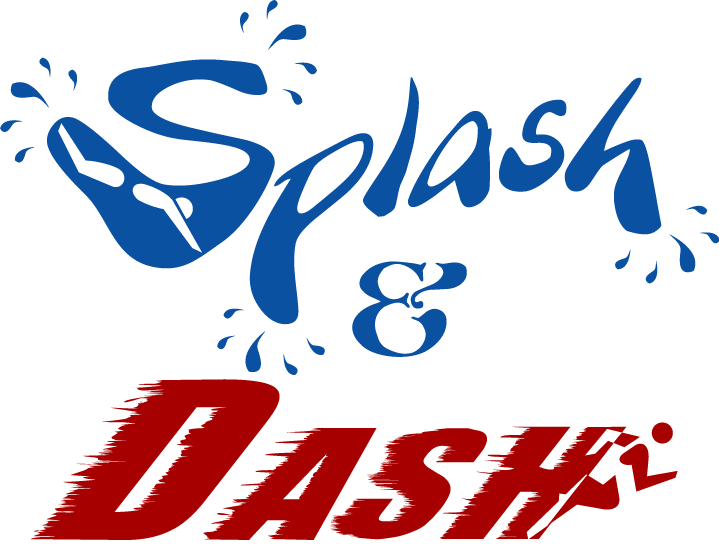 City of Liverpool SC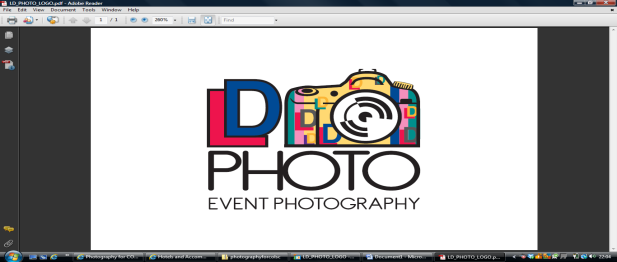 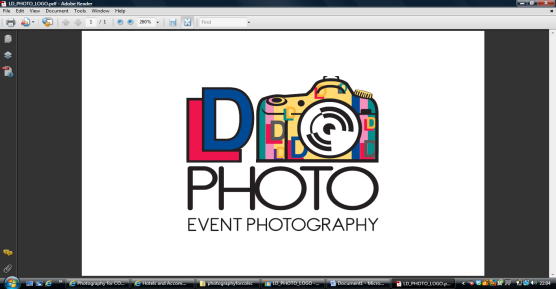 Present the Long Course Open Splash “N” Dash 50m sprintsIn partnership with Liverpool City CouncilSunday 19th February 2017@Liverpool Aquatics CentreLicenced at Level 3 No: 3NW170202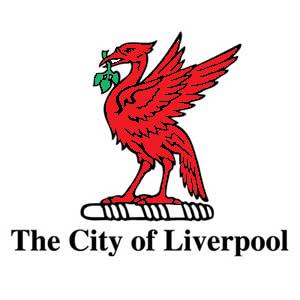 SPLASH “N” DASH 50m SprintsProgramme, Rules & Entry FormAll Ages, All 50 Metre Races, All Strokes. 14yrs and over skins event.Affiliated to the ASA North West Region and held under ASA Laws & FINA 	Technical Rules of Swimming.   Entry into this gala is at the discretion of the gala secretary.Late entries may be accepted. All Swimmers aged 14 and over are encouraged to enter the Skins Event and the fastest eight  200IM male and female entry times will qualify to compete on the day. Closing Date is 25th January 2017.   Competition will be held at Liverpool Aquatics CentrePlease return all your entry forms and fees to:Neil White, 7 Mossgate Grove, Liverpool L14 0JTMobile 07944101483Email: colsc_events@hotmail.com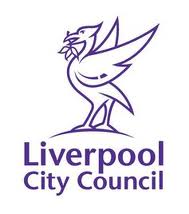 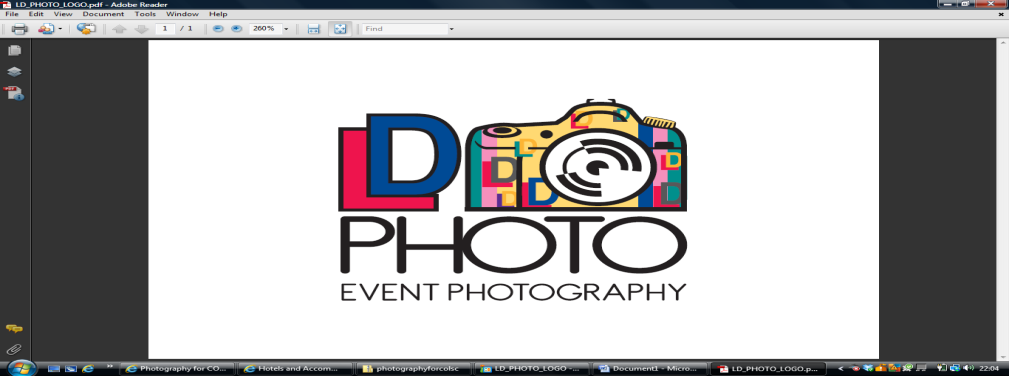 Order of EventsPlease note that due to time constraints on the gala and to ensure the smooth running of the event, we are unable to make official presentations using the presentation podium. Swimmers will be able to pick up their medals from a table placed at the finish end of the pool, on the window side.Aims and Purpose Of The Competition.1, To bring all swimmers in the Merseyside area together to compete in a friendly enjoyable environment.2, To give swimmers the opportunity to gain personal best times.  3, All events will be inclusive there will not be separate events for swimmers with disabilities.4, Individual clubs may use their swimmers times for team selection for their team competitions.5, This event is licensed at level 3 all times achieved will be entered onto the ASA Rankings system, which means swimmers will be able to use the times for Open, County and  Regional Meets.Competition Rules. 1, The Sprint Championships will be held under ASA Law & Fina Technical Rules of Swimming. All swimmers must be Category 2, namely a “Competitive Swimmer”, eligible to enter open meets and championships2, Competition age will be age on day.3, All events are 50m: Butterfly / Backstroke / Breaststroke / Freestyle and Skins4, Swimmers should be encouraged to enter all events.5. All events are heat declared winners6, Entry Times should be 50m times or converted 25m times. Please use the ASA conversion table to do          this. Any swimmer who does not have a time may use a training time which has been confirmed by the clubs coach. If no time is entered or NST is entered then the swimmer will be placed in one of the slowest heats.   7, Entry fee is £5 per event, £5 for the skins.8, Competition Age Groups, 9yr,10yr,11yr,12yr,13yr,14yr,15yr and over.  9, Please return all paper entry forms and fees to, Neil White, 7 Mossgate Grove, Liverpool, L14 0JT Mobile 07944101483 Email colsc_events@hotmail.com10, Cheques should be made payable to “City of Liverpool Swimming Club.” Please do not send cash.11, Closing date for entries is 25th January 201712, Accepted entries will be posted on the Colsc website www.colsc.weebly.com13, Meet conditions, any points not covered in these conditions are at the discretion of the City of Liverpool SC Meet Manager and event team.14 Spectators Entry Fee - Adults £6 for the day Concessions £4. Under 5’s free.                                          Spectators please note, If you choose to bring cooler boxes they must be of a size that will fit under your seat. Stairways and passageways must not be blocked. 15, Before the day of the gala: if you are unable to attend the gala for any reason or if you wish to withdraw from an individual event or the whole gala, please call or text the telephone withdrawal number 07944101483 or complete a withdrawal form and send it to Neil White or via email colsc_events@hotmail.comIf on the day of the gala you wish to withdraw please complete the attached withdrawal form and hand it to the competition control room which is at the end of the spectators gallery.Competition Awards. 50m Event Awards A medal will be awarded to the first three swimmers in each age group in each 50m event for both male and female.   50m  Fly,  9yr 10yr 11yr 12yr 13yr 14yr 15yr and over.50m  Bk/s 9yr 10yr 11yr 12yr 13yr 14yr 15yr and over.50m Br/s  9yr 10yr 11yr 12yr 13yr 14yr 15yr and over.50m Fr/s  9yr 10yr 11yr 12yr 13yr 14yr 15yr and over.Skins Event Award. Cash prizes to the top three males and females 1st= £25. 2nd =£15. 3rd =£10.     Skins EventThe opportunity to compete in the skins event will be offered to 8 male and 8 female swimmers aged 14 years and over, who have entered the fastest 200m I.M. time.If less than 8 swimmers accept in either category wish to compete, we will invite swimmers 9th, 10th, 11th etc. into the event. The skins competition is based on an individual medley, with all four strokes available to swim in each round. A random draw will take place before each round to decide the stroke to be swum. Races will take place 3 minutes apart as demonstrated below:At the end of each race, the swimmer who finishes last or is disqualified will be eliminated from the competition.Cash prizes will be awarded to the male and female swimmers finishing 1st, 2nd and 3rd.                                      Rules for Skins Events1, The SKINS race distance will be 50m2.  Both the male and female events will begin with up to 8 male and 8 female swimmers3.  Male and female heats will be run alternately with 3 minutes between each gender’s races.4, The chairmen will select the stroke for each race through a random process such as drawing slips from a hat. Each time, the slip will be returned to the hat prior to the next race selection.5. Each start will be made according to ASA starting procedure. The starter will give the command ‘Take your Marks’ and will then attempt to give the starting signal on either the 1.5 minute time slot of the 3.0 minute time slot for each race.6.  If a swimmer is ‘moving at the start’ the heat will continue and the swimmer ‘moving at the start’ will be eliminated at the end of the race instead of the slowest swimmer in that particular race.7.  If a swimmer “False Starts” and enters the water the remaining swimmers will be stood down and the race re-started when it is safe to do so. Health and Safety of all the swimmers is very important and the race cannot be re-started until safe to do so. The swimmer who “false started” will be eliminated instead of the slowest swimmer in that race. 8.  If a swimmer is disqualified for a stroke infringement then the will be eliminated and not the slowest swimmer in that race. Strokes will be in accordance with FINA laws and Technical Rules.9.  The referee will determine the slowest swimmer, who is to be eliminated in each round using either Automatic Officiating Equipment (AOE) or placing judges and will inform the slowest or disqualified swimmer of this following every race. To determine this, if AOE is used, the referee will determine whether it operated correctly. If the placing judges determine the slowest swimmer, they will make the referee aware of their decision. The referee will then inform the eliminated swimmer. If the Placing Judges disagree on the swimmer to be eliminated, the Referee will make the decision. If no clear decision can be reached (e.g. a dead heat) all swimmers will swim in the next heat, where two swimmers will be eliminated10.  The races proceed according to these rules with the races in each event being 3 minutes apart, until there is an overall male and female winner.11.  Swimmers will remain in their original assigned lanes throughout the event other than during the final, where the two middle lanes will be used.12.  At the end of each race, the Referee will enter on the swimmer’s timecard the place attained in the event (i.e. 6th, 3rd, 5th etc).13.  In all matters pertaining to the Skins event not covered by these rules the Referee’s decision is final in conjunction with the event team.Splash N Dash 50m Sprints Entry FormPlease Return This Entry form To:-
Meet Entries Secretary:               Neil WhiteAddress:                                       7 Mossgate Grove, Liverpool, L14 0JTMobile Number:                           07944101483Email:                                           colsc_events@hotmail.com  City of Liverpool SC 2016 Splash “N” Dash. Application for Team Staff / Team Managers / Coaches’ / Chaperone’s / Helper’s / Personal Care Attendants Pass.Please note: This letter / application form must be completed and returned along with your club’s entries, without this, no team staff / coaches’ passes will be given out to your club. I have listed all the swimming clubs staff below: As Club Secretary, I confirm that all the individuals listed above have been CRB checked and are current members of ________________________________________________________________ Swimming Club. Signed __________________________________________________________________Secretary  Splash “N” Dash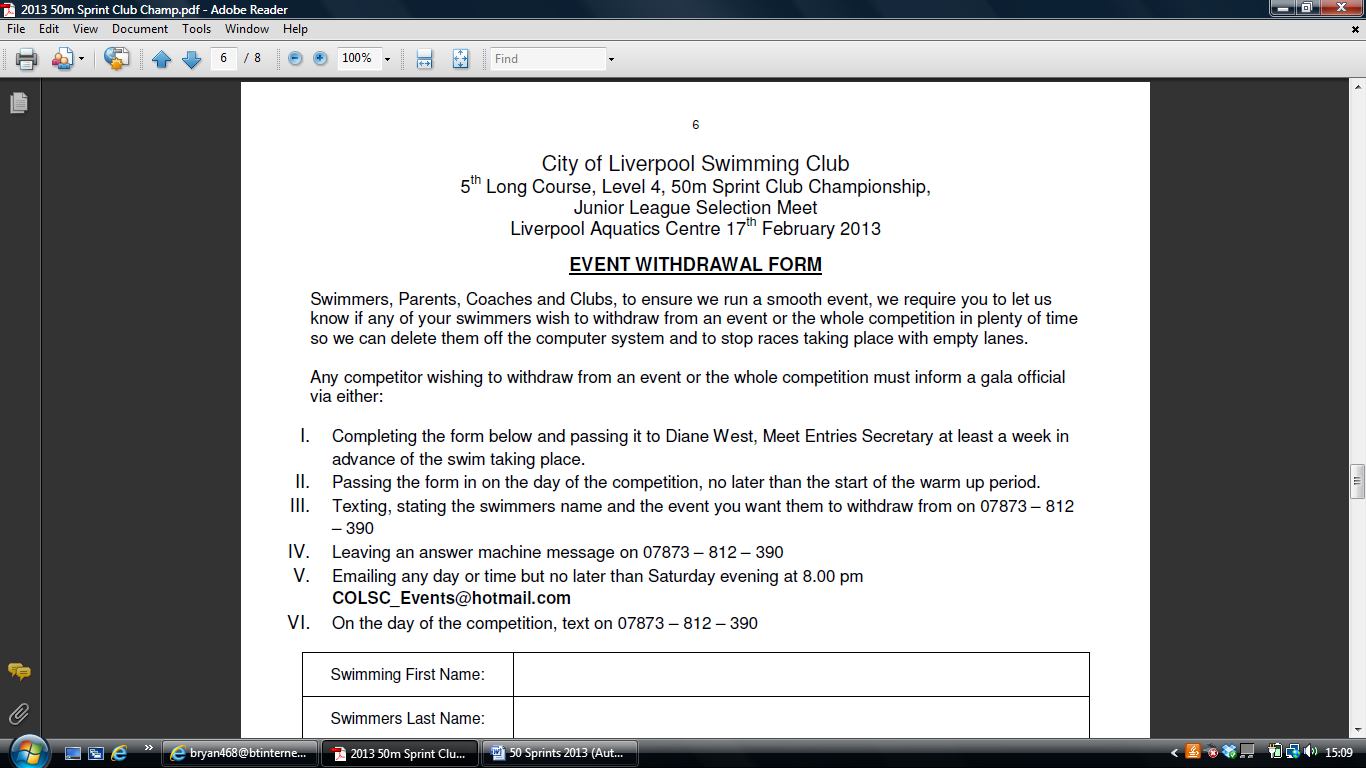 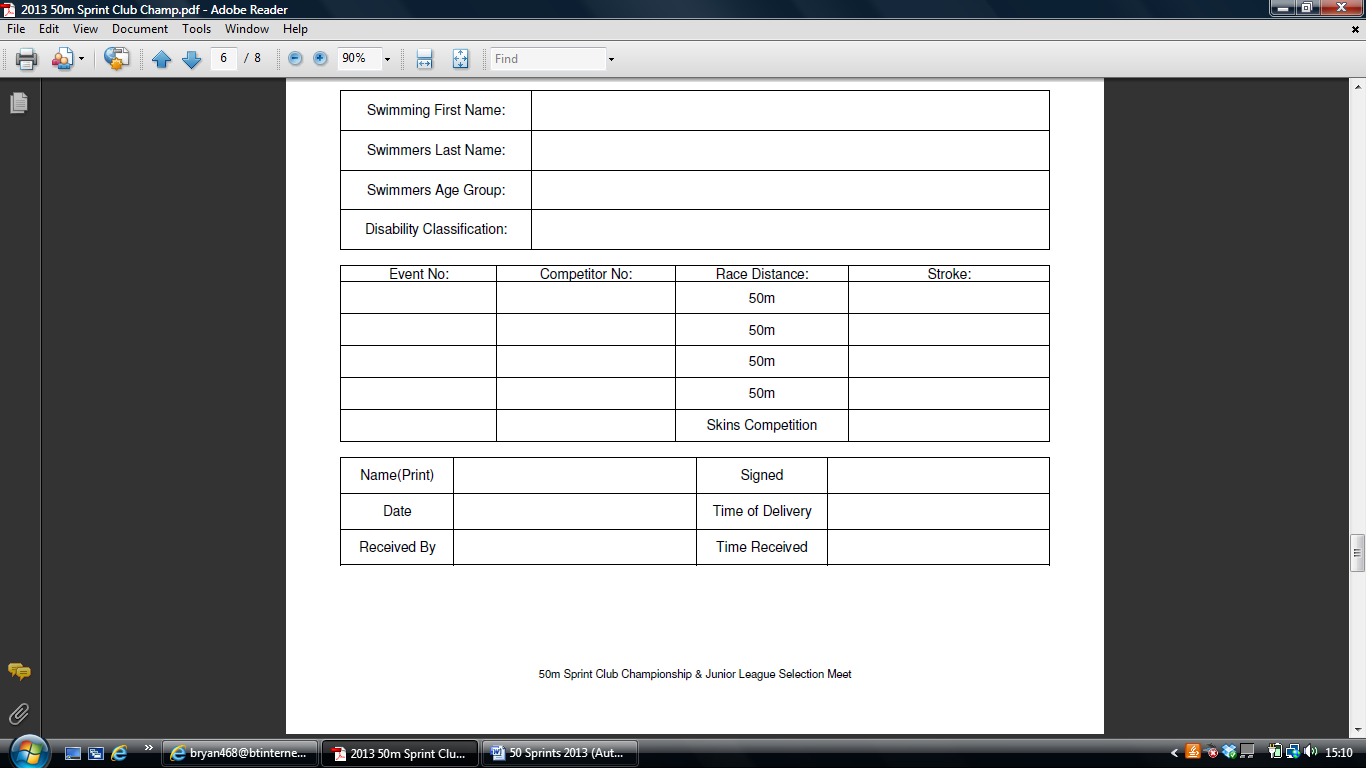 PARENT / GUARDIAN REFUSAL OF CONSENT FORM FOR PHOTOGRAPHYThe City of Liverpool SC have appointed an official photographer(s) from LD Photo who will be taking and selling action shots / photographs of swimmers whilst they take part in the 2015 Splash “N” Dash, at the Liverpool Aquatics Centre  on Sunday 14th February.I, the parent / guardian of the named swimmer above refuse permission for the officially appointed photographer to take and/or publish any images of my child at the 2015 City of Liverpool Splash n Dash Meet during the races stated above (Race 1 to 8), at presentations or afterwards on any publications / websites etc... City of Liverpool SC2015 Open Splash “N” Dash 50m Sprints Appeal For Officials.Dear Club’s, Coaches and Parents.To organise an open meet of any level takes a lot of help co-operation and organisation and one of the key areas all clubs need support in is guaranteeing we have enough ASA listed officials.We would be extremely grateful if any parents or club members who are a qualified ASA official and on the current North West list, who will be attending the meet with their children and who may be willing to volunteer and assist our team of officials, would you please complete the form below and return it to  the City Of Liverpool Officials Secretary or simply Email with your contact details.In return for this help you will be entitled to free drinks and refreshments during the gala.Many thanks for your assistance.Yours Sincerelycolscgalasecretary@gmail.comEmail. Upper qualifying Times.Entry times cannot be faster than these times shown below.Session1 Session1 Session1 Session1 Session 2 Session 2 Session 2 Session 2 Warm up Warm up Warm up TBC Warm up TBC Date 14/02/16Start Start Date14/02/16Start Start Event No Sex Age Group Event Event No Sex Age group Event 101Boys 14yr &Ov 50m Back201Boys 12/13yrs 50m Br/s 102Girls 14yr &Ov 50m Back202Girls 12/13yrs 50m Br/s 103Boys 12/13yrs 50m Free203Boys 14yr &Ov 50m Fly 104Girls 12/13yrs 50m Free204Girls 14yr &Ov 50m Fly 105Boys 9/11yrs 50m Fly 205Boys 9/11yrs 50m Back106Girls 9/11yrs 50m Fly 206Girls 9/11yrs 50m Back107Boys 14yr &Ov 50m Br/s 207Boys 12/13yrs 50m Fly 108Girls 14yr &Ov 50m Br/s 208Girls 12/13yrs 50m Fly 109Boys 12/13yrs 50m Back209Boys 14yr &Ov 50m Free110Girls 12/13yrs 50m Back210Girls 14yr &Ov 50m Free111Boys 9/11yrs 50m Free211Boys 9/11yrs 50m Br/s 112Girls 9/11yrs 50m Free212Girls 9/11yrs 50m Br/s 113* Boys 14yr &Ov             Skins            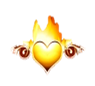             Skins            114* Girls 14yr &Ov             Skins                        Skins                 Male     Male     Male     MaleFemaleFemaleFemaleFemaleRace NumberNo Of Swimmers Race start Time (Minutes)Race NumberNo Of Swimmers Race Start Time (Minutes)180181.5273274.5366367.54594510.554125413.563156316.572187219.5Name of SwimmerAge Group As at 19th February 2017Date of BirthASA Registration NumberSwimmer With Disabilities Classification,Place a tick in the appropriate box / boxes Swimmer With Disabilities Classification,Place a tick in the appropriate box / boxes Swimming ClubSwimming ClubAddressAddress______________________________________________________________________________________________________________Telephone Number/ MobileTelephone Number/ MobileEmail AddressEmail AddressMaleMale£5 Per EventFemaleEntry TimesEntry Times£5 Per EventEntry Times50 Butterfly50 Backstroke50 Breaststroke50 Freestyle200 IM  (14yrs an Over)Swimming ClubClub Secretary, please print your nameI / We would like topurchase a total of Team Staff Passes as listed below at a price of £10.00 per passI have enclosed aI enclosed a Cheque to the value of £____________ to cover this payment, made payable to “City of Liverpool SC”Coaches1.2.3.Coaches4.5.6.Team Managers1.2.3.Team Managers4.5.6.Chaperones1.2.3.Chaperones4.5.6.Helper’s1.2.3.Helper’s4.5.6.Personal Care Attendants1.2.3.Personal Care Attendants4.5.6.Swimmers NameSwimmers NameSwimmers NameSwimmers SurnameSwimmers SurnameSwimmers SurnameDate of BirthDate of BirthDate of BirthSwim ClubSwim ClubSwim ClubA.S.A. Reg.No.A.S.A. Reg.No.A.S.A. Reg.No.Events / Races – Please complete the table below Events / Races – Please complete the table below Events / Races – Please complete the table below Events / Races – Please complete the table below Events / Races – Please complete the table below Events / Races – Please complete the table below Events / Races – Please complete the table below Event / RaceEvent NumberDistanceDistanceStrokeDateSession NumberRace 1Race 2Race 3Race 4Race 5Race 6Race 7Race 8Parents SignaturePrint NameDateBoys9101112131415&0Fly32.731.630.529.428.327.226.1Back35.734.233.531.430.328.227.1Breast42.740.638.536.435.333.231.0Free33.130.028.927.025.924.623.3Girls9101112131415&0Fly36.135.033.932.831.730.629.5Back36.735.634.533.432.331.230.1Breast43.241.739.537.435.633.632.0Free35.733.631.730.329.228.127.0